Сетка                                                                                                                                                                         Открытого Республиканского турнира                                                                                                                                                                                       Кубок «Крымская весна-2020»                                                                                                                                                                                                                                 среди команд ветеранов 35+ (11х11)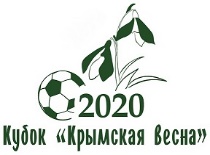 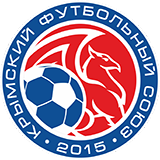 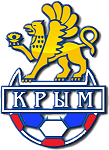 г. Евпатория 14 мартаА-группа«Ветеран» г.Евпатория«Орбита» Красногвардейский р-онИгра за 3-4 местаФиналИгра за 3-4 местаФиналБ-группаКСХИ    г.Симферополь2.МУП «Три штурма» г.КрасноперекопскВремя начало игрыЭтап Кубка«Крымская весна 2020»     35+«Крымская весна 2020»     35+«Крымская весна 2020»     35+«Крымская весна 2020»     35+10.00½ финала«Ветеран» г.Евпатория«Орбита» Красногвардейский р-он«Орбита» Красногвардейский р-он11.20½ финалаКСХИ    г.СимферопольМУП «Три штурма» г.КрасноперекопскМУП «Три штурма» г.Красноперекопск12.50Игра за 3-4 места14.00Финал